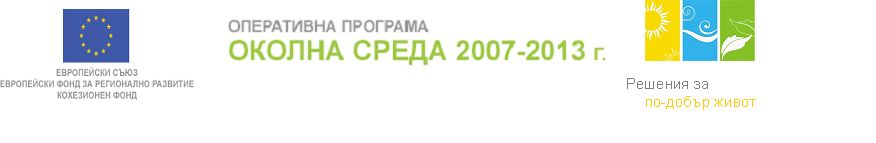 Проект: „ИНТЕГРИРАН ВОДЕН ПРОЕКТ ЗА ИЗГРАЖДАНЕ НА ГПСОВ И ИЗГРАЖДАНЕ И РАЗШИРЕНИЕ НА ВИК МРЕЖАТА НА ГР. РАДНЕВО” – І ФАЗА

Оперативна програма: Оперативна програма „Околна среда“ 2007-2013 г.

Процедура за директно предоставяне на безвъзмездна финансова помощ: 
BG161РО005/10/1.11./02/16 „Подобряване и развитие на инфраструктурата за питейни и отпадъчни води в агломерации с над 10 000 е.ж.”, Приоритетна ос 1 „Подобряване и развитие на инфраструктурата за питейни и отпадъчни води” на Оперативна програма „Околна среда” 2007-2013 г.

Стойност на проекта: 30 146 244,67 лв. 

Срок на изпълнение: Проекта е с продължителност 30 месеца. През 2014 г. се подписа Допълнително споразумение №1 към Договора за безвъзмездна помощ, съгласно което изпълнението на СМР по проекта се удължават до 30.09.2015 г. С Допълнително споразумение №4 проекта се разделя на две фази, като доизграждането на ГПСОВ ще се изпълни по Оперативна програма „Околна среда” 2014-2020 г.


Основна цел на проекта:
Основната цел на проекта е подобряване на качеството на предоставяните услуги за водоснабдяване, отвеждане и пречистване на отпадъчните води в гр. Раднево и повишаване качеството на живот на населението в региона чрез инвестиране в изграждане на Градска пречиствателна станция за отпадъчни води и изграждане и разширение на ВиК мрежата в град Раднево.

Повече информация за проекта може да намерите тук

Обекти на интервенция по проекта

Стартиране на строително-монтажните работи по изграждане и рехабилитация на ВиК мрежата на кв. Гипсово и Гарова махала, гр. Раднево


ПУБЛИЧНИ СЪБИТИЯ

Начална пресконференция и церемония по "първа копка"

Покана за пресконференция и церемония по "първа копка"

Програма за официална церемония по "първа копка"

Начална пресконференция - 20.05.2014 г. - Виж тук

Покана за междинна пресконференция

Междинна пресконференция за напредъка по проекта - 15.05.2015 г.       

Междинна пресконференция за напредъка по проекта - 15.10.2015 г.

Междинна пресконференция за напредъка по проекта - 19.10.2015 г.

Официална церемония и заключителна пресконференция - 28.10.2015 г.
      

ИНФОРМАЦИЯ ЗА ПРОВЕДЕНИ ОБЩЕСТВЕНИ ПОРЪЧКИ ПО ПРОЕКТА: 

- Одит

- Техническа помощ

- Авторски надзор ВиК мрежа

- Проектиране и изграждане на ГПСОВ

- Строителен надзор на ГПСОВ и ВиК мрежа

- Изграждане и рехабилитация на ВиК мрежа

- Канцеларски материали и оборудване

- Информация и публичност